Об определении мест и способов сжигания мусора, травы, листвы и иных отходов, материалов или изделий на территории администрации сельского поселения Ковардинский сельсовет муниципального района Гафурийскийрайон Республики БашкортостанВ соответствии с Федеральным законом от 06.10.2003 № 131-ФЗ «Об общих принципах организации местного самоуправления в Российской Федерации»,* Федеральным законом от 21.12.1994 № 69-ФЗ «О пожарной безопасности», постановлением Правительства Российской Федерации от 25.04.2012 №390 «О противопожарном режиме» (в редакции от 20.09.2016 № 947), приказом МЧС России от 26 января 2016 года № 26 в целях повышения .противопожарной устойчивости территории сельского поселения Ковардинский сельсовет, а также для очистки и во избежание захламления территории, администрация сельского поселения Ковардинский сельсовет постановляет:На землях общего пользования администрации сельского поселения Ковардинский сельсовет запрещается разводить костры, сжигать мусор, траву, листу и иные отходы, материалы или изделия, кроме мест и способами, установленных администрацией поселения.Определить местом для сжигания мусора, травы, листвы и иных отходов, материалов или изделий следующие территории: Установить способ сжигания мусора, травы,- листвы, остатков деревянных предметов и иных отходов, материалов или изделий - открытый костер.Место использования открытого огня должно располагаться на расстоянии не менее 50 метров от ближайшего объекта (здания, сооружения, постройки, открытого склада, скирды), 100 метров - от хвойного леса или отдельно растущих хвойных деревьев и молодняка и 30 метров - от лиственного леса или отдельно растущих групп лиственных деревьев;- территория вокруг места использования открытого огня должна быть очищена в радиусе 10 метров от сухостойных деревьев, сухой травы, валежника, порубочных остатков, других горючих материалов и отделена противопожарной, минерализованной полосой шириной не менее 0,4 метра;- лицо, использующее открытый огонь, должен быть обеспечен инвентарем для тушения пожара: ведро, лопата, бочка с водой, ящик с песком - для локализации и ликвидации горения, а также мобильным средством связи для вызова подразделения пожарной охраны.Сжигание мусора, травы, листвы, остатков деревянных предметов и иных отходов, материалов или изделий производить при скорости ветра, не превышающей значение 5 метров в секунду;Настоящее постановление не распространяет свое действие в период введения особого противопожарного режима на территории администрации сельского поселения Ковардинский сельсовет.Постановление подлежит размещению на официальном сайте в информационно-телекоммуникационной сети «Интернет».Контроль исполнения настоящего постановления оставляю за собой.Глава сельского поселенияКовардинский сельсоветмуниципального района Гафурийский районРеспублики Башкортостан                                                           Абдрахманов Р.Г.БАШОРТОСТАН РЕСПУБЛИКАҺЫFАФУРИ РАЙОНЫ МУНИЦИПАЛЬ РАЙОНЫҠАУАРҘЫ АУЫЛ СОВЕТЫАУЫЛ БИЛӘМӘҺЕХАКИМИТЕ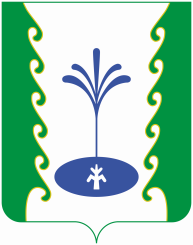 РЕСПУБЛИКА БАШКОРТОСТАНАДМИНИСТРАЦИЯСЕЛЬСКОГО ПОСЕЛЕНИЯ КОВАРДИНСКИЙ СЕЛЬСОВЕТМУНИЦИПАЛЬНОГО РАЙОНАГАФУРИЙСКИЙ РАЙОН453062, Fафури районы, 
Ҡауарҙы ауылы, Зәки Вәлиди урамы, 34
Тел. 2-55-65453062, Гафурийский район,
с. Коварды, ул. Заки-Валиди 34
Тел. 2-55-65ҠАРАРПОСТАНОВЛЕНИЕ№ 27 от 20.05.2020г.№ п/пНаименование населенного пунктаНаименование населенного пунктаМесто сжигания мусораМесто сжигания мусораОтветственныйОтветственный1с. Ковардыс. Ковардына расстоянии около 500 м. на северо-восток от села (бывшая силосная яма)на расстоянии около 500 м. на северо-восток от села (бывшая силосная яма)Юлдашбаев В.К., Зулькарнаев И.В.Юлдашбаев В.К., Зулькарнаев И.В.22С. ЮлуковоС. ЮлуковоБывшая силосная яма (возле старой фермы)Бывшая силосная яма (возле старой фермы)Сафаргулов Ф.С., Каскинов Р.М.Сафаргулов Ф.С., Каскинов Р.М.33Д. АкташевоД. АкташевоБывшая силосная ямаБывшая силосная ямаИдрисов М. А., Идрисова И.Г.Идрисов М. А., Идрисова И.Г.44Д. СабаевоД. СабаевоБывшая силосная ямаБывшая силосная ямаГафаров В.М., Хабибуллин Ф.А.Гафаров В.М., Хабибуллин Ф.А.